According to the “Oversight Framework on Payment and Securities Settlement Systems”, the payment and securities settlement systems active in Türkiye are classified as follows: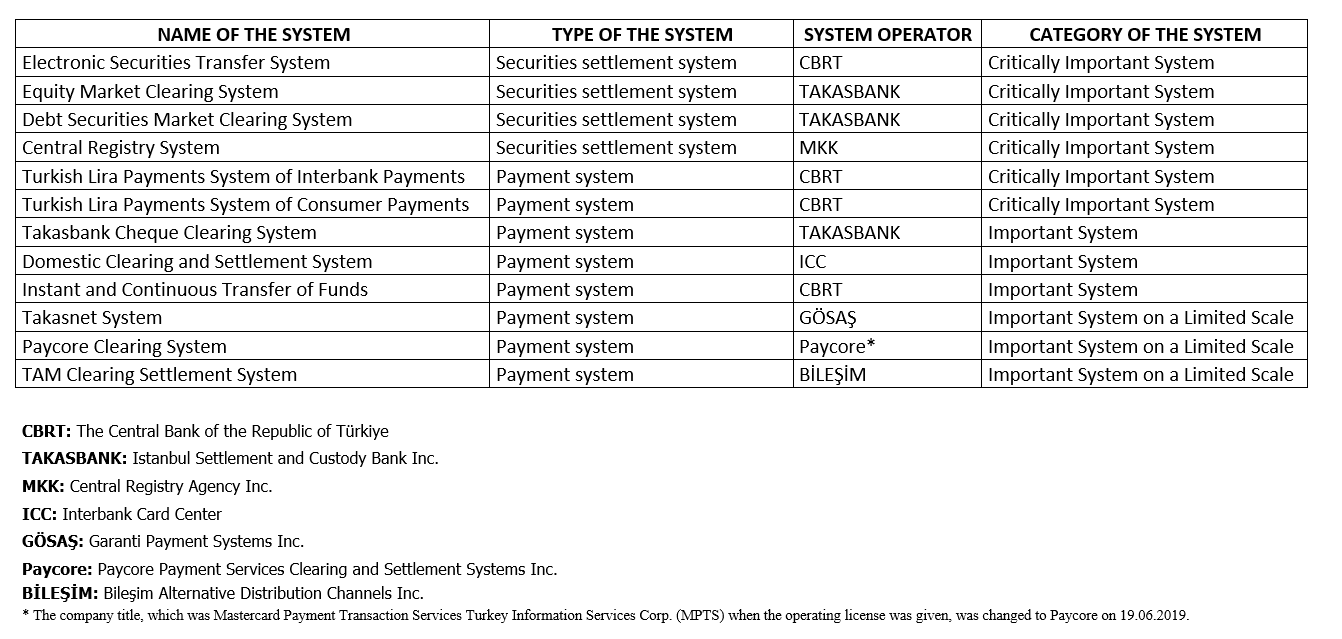 